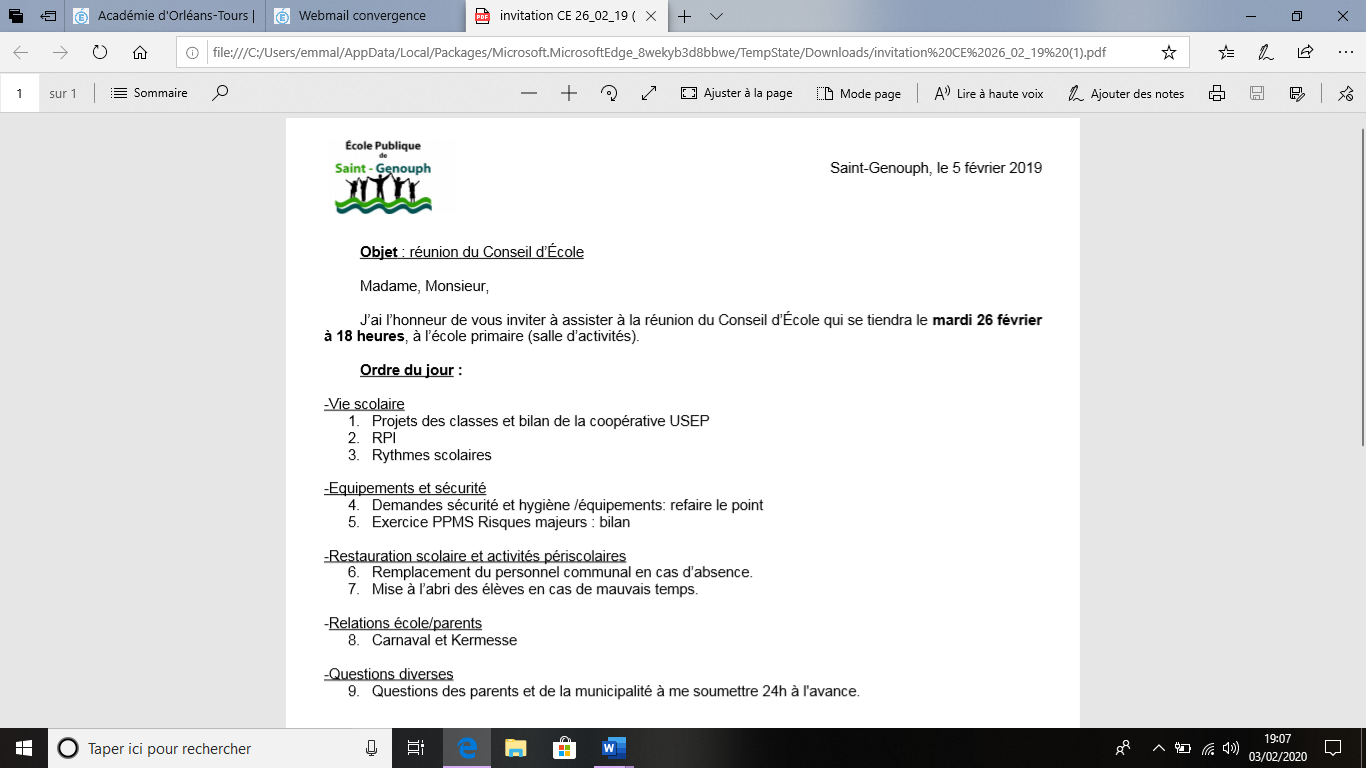 École publique de Saint Genouph14 rue de l’auberdière37510 Saint-Genouph02.47.45.50.96ec-saint-genouph@ac-orleans-tours.frObjet : inscription scolaireMadame, Monsieur,Votre enfant va effectuer sa première rentrée scolaire. Résidants sur la commune de Saint-Genouph, vous avez la possibilité de l’inscrire à l’école publique de Saint-Genouph. Si tel est votre souhait, voici les différentes démarches à suivre : Faire une demande de pré-inscription auprès de la mairieObtenir un rendez-vous auprès de l’école en me contactant par téléphone (laisser un message sur le répondeur en cas de messagerie) ou par courriel. Les rendez-vous sont possibles tous les jeudis à partir du 9 mars de 8h30 à 17H00. Venir au rendez-vous en vous munissant de la demande de pré-inscription signée par le maire ou son adjointe, du carnet de santé (vaccination à jour), d’un justificatif de domicile et du livret de famille. Au plaisir de vous recevoir, je vous adresse, Madame, Monsieur, mes salutations distinguées, Emma Lorent-AttiaDirectrice de l’école Publique de Saint-Genouph